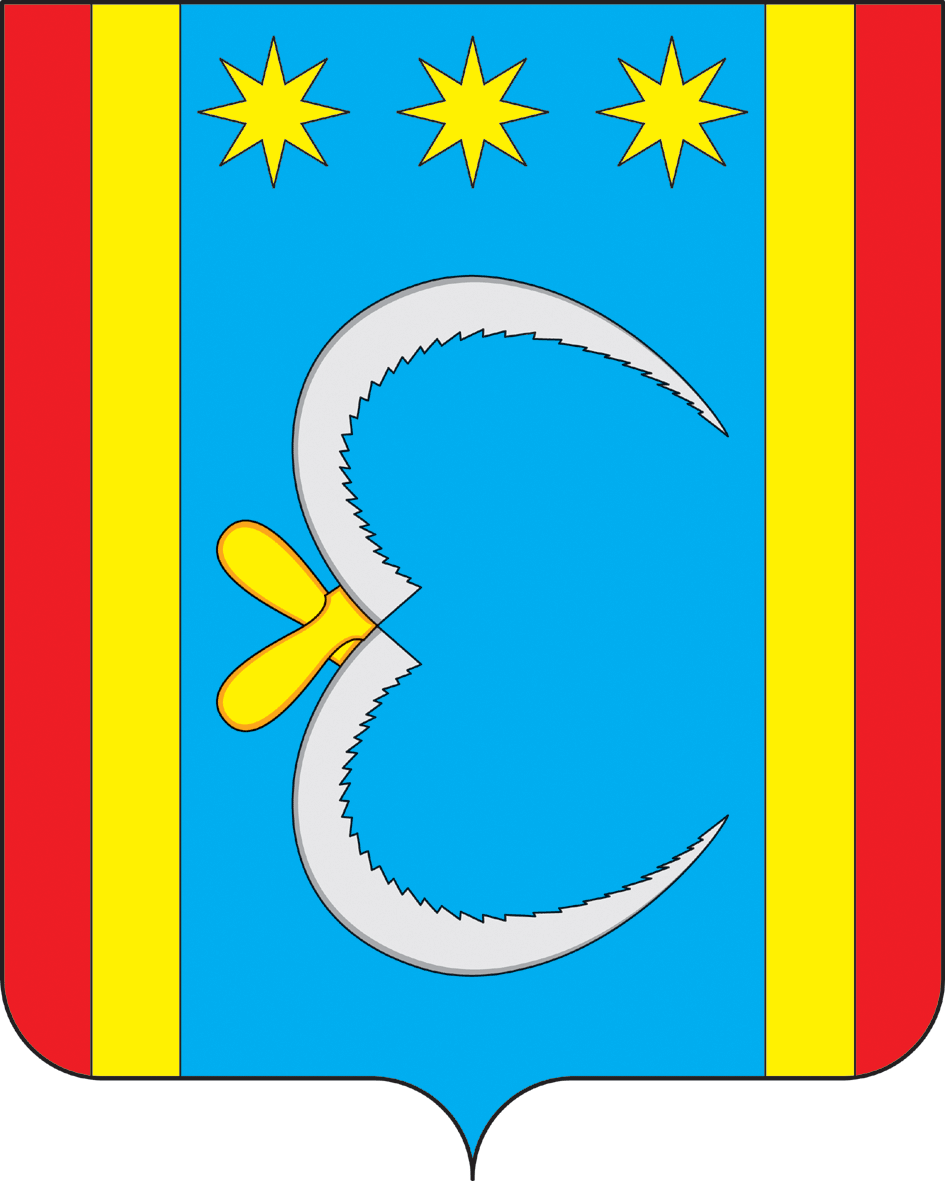 АДМИНИСТРАЦИЯ НИКОЛО-АЛЕКСАНДРОВСКОГО СЕЛЬСОВЕТАОКТЯБРЬСКОГО РАЙОНА АМУРСКОЙ ОБЛАСТИРАСПОРЯЖЕНИЕ12.07.2018                                                                                                    № 17-рс. Николо-АлександровкаО введении режима чрезвычайной ситуации на территории Николо-Александровского сельсоветаВ связи с прохождением ураганного ветра, сильного дождя с крупным градом 10.07.2018, в соответствии с Федеральным законом от 21.12.1994 № 68-ФЗ «О защите населения и территорий от чрезвычайных ситуаций природного и техногенного характера»:1.Ввести на территории села Николо-Александровка, Николо-Александровского сельсовета режим функционирования «Чрезвычайная ситуация» муниципального характера с 08-00 часов, 12 июля 2018года.2.Создать комиссию по обследованию и установлению ущерба. (прилагается) Глава Николо-Александровского сельсовета                                                                                           Г.Т.Панарина                                                             Приложение                                                                             к распоряжению администрации                                                                   Николо-Александровского                                       сельсоветаКомиссия по обследованию и установлению ущербаПанарина Галина Тихоновна- Председатель –глава администрации Николо-Александровского сельсоветаЧлены комиссииЧлены комиссии